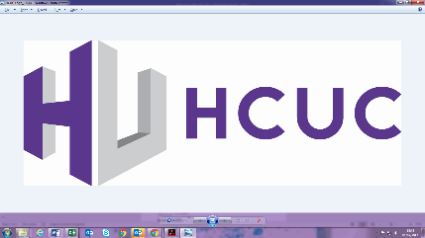 Job DescriptionSenior Learning and Care Support AssistantJob Title:			Senior Learning and Care Support AssistantSection:			Additional Learning SupportGrade:				Scale SO1 (pt 29 -31)Hours:	36 hours per week, 40 weeks per year to cover term times Base:	Harrow Weald Campus MAIN SCOPE OF POST:To work as part of the Senior Learning Support Team under the direction of the Specialist Medical Coordinator, the EHC Coordinator and the SEND coordinator to coordinate the provision of Additional Learning Support for students with profound and complex SEND.  To work effectively with Foundation Learning teaching staff to provide advice and guidance on effective support strategies for High Needs students. To manage a team of Learning and Care Support Assistants in the allocation of support and the completion of administration related to the role of an LCSA. In line with College policies and procedures, complete the Appraisal and Classroom Observations for LCSAs. To work effectively and collaboratively under the direction of the Specialist Medical Coordinator and the EHC Coordinator in building effective relationships and partnerships with Local Authorities, Feeder Schools and other professionals.  To complete High Needs Forms and Annual Reviews in line with statutory guidance to secure High Needs funding and progression for high Needs Learners. To work closely with the Admissions Team to ensure that the Additional Support needs of learners are fully met and that support provided is to the highest standard.  Work closely with Internal and External professionals with regards to Professionals Meetings, LAC, and the delivery of Social Skills workshops. MAIN DUTIES OF POST:To provide one-to-one support, small group support and whole group support both direct and indirect, for students with a wide range of additional support needs, primarily within the learning environment.Develop an understanding of and provide for students ‘specific personal needs to ensure a safe learning environment. This may include providing some direct personal care, support and assistance to the student in respect of toileting, eating, mobility and dispensing medication.Develop, maintain and apply knowledge and understanding of students general and specific learning needs, ensuring support is given to them at the appropriate level.Promote and reinforce students’ self-esteem, appropriate learning behaviour and levels of effort.Interview, assess, recommend, monitor and timetable appropriate support for students with a range of Special Educational Needs and Disabilities.Act as an advocate for students on program to ensure that recommended support is provided and that support strategies are being provided as advised. Advise teaching staff on appropriate strategies for supporting students and on the differentiation of learning materials.In consultation with lecturing staff, design and negotiate individual learning programmes/action plans with students. In consultation with lecturing staff develop language, introduce technical vocabulary and explain underlying concepts and prepare supporting materials including for examination requirements as directed.Work with the Specialist Medical Coordinator in the design, development and implementation of Individual Care Plans, risk Assessments and Individual Support Plans for students with profound and complex needs. To create or modify resources as suggested and advised by the Inclusion Manager, Specialist Medical Coordinator and the EHC Coordinator, Educational Psychologist and Speech and Language Therapist as or other outside agencies. To liaise between student, tutor and peer group to facilitate successful integration of students.To participate in the modification and adaptation of language and curriculum content where appropriate.To assist the Specialist Medical Coordinator in timetabling and providing particular arrangements for student testing and assessments e.g. invigilating/reading/scribe.To liaise with the Specialist Examinations Officer and the curriculum staff to ascertain the students who require Exam Concessions, gather the appropriate evidence and refer those who need to be further assessed by the Specialist Examinations Officer.To work alongside the Teaching staff to ensure that support recommendations are delivered within the classroom.To ensure adequate record keeping of a team of staff relevant for monitoring students’ progress, progression and for the purposes of audit and Inspection.Supervise and manage a team of Learning and Care Support Assistants, monitoring the teams progress through Probation, Appraisal and Classroom Observations and act as a Mentor to new staff and staff that require improvement. Assist the Inclusion Manager and the Specialist Medical Coordinator in timetabling staff and students making necessary cover arrangements to cover students at all times in the case of absences or changes in the timetables.Conduct Professional Development interviews with staff as appropriate and take part in the College's Professional Development scheme.Work closely with the EHC Coordinator to organise and complete Annual Review (EHCP) meetings for High Needs Learners ensuring that; Reports are available and sent within an appropriate time for the meeting to take place, liaising with internal/external professionals to secure attendance at the meetings, providing annotation of the EHCP and updating the EHC Annual Review paperwork in line with statutory duties.Complete High Needs forms in line with Local Authority time lines to secure High Needs funding for progressing and new High Needs learners.Adaptation and development of current working materials/processes to ensure they are functional and efficient in addition to working compliantly with existing paperwork from funding bodies.Liaise with Admissions with regards to the declaration of ALS needs, complete learning support interviews to ascertain the level of support required for individual learners with High Needs and Low Level SEN needs and create individual support plans.Attend professional’s meetings to impart information with regards to the progression/welfare of vulnerable groups of students: LAC, Safeguarding, SEND, etc. Work collaboratively with the Speech and Language Therapist to support students who need to develop their Speech and Language and Social Skills and in the delivery of Social Skills groups. AdministrationWork closely with the EHC Coordinator and Senior Administrator for ALS to ensure that funding for High Needs students and students in receipt of low level ALS is captured and the relevant paperwork completed in accordance with the ESFA and Local Authority Business Cycles.Work with the Inclusion Manager and the Senior Administrator for ALS to create and maintain both electronic and paper based filing systems.Be responsible for the line management of a team of LSA’s including appraisal, observation and staff development.Actively develop collaborative partnerships with the Curriculum Areas, to ensure that staff are aware of individual student needs and the recommendations to support them effectively.Provide Initial Interviews for High Needs learners and learners with low level support needs, provide advice and guidance on effective support strategies and obtain relevant evidence required for funding requirements.Safeguarding Children and Vulnerable adultsUnderstand and comply with Safeguarding legislation and ensure that best practice is embedded in all working practices as required.Commitment to Safeguarding and promoting the welfare of children and vulnerable adults, ensuring that this commitment is demonstrated in all aspects of the role as appropriate.General Be aware of, and comply with, legislations/competence standards relevant to the work of the Directorate.Understand and comply with all college policies, including the Policy to promote Equality of OpportunityAssist as required during examination and enrolment periods.Be conversant with Health and Safety and Safeguarding requirementsParticipate in the Staff Learning and Development, Review and Appraisal Scheme.Undertake such duties and/or hours of work as may reasonably be required of you, commensurate with your grade and general level of responsibility, at your main place of work or at any other Further Education is an ever-changing service and all staff are expected to participate constructively in College activities and to adopt a flexible approach to their work.  This job description will be reviewed annually during the appraisal process and will be varied in the light of the business needs of the College.	*Evidence of criteria will be established from:	A = Application 	IV = interview	Cert = CertificateSenior Learning and Care Support Assistant Person SpecificationEssentialDesirableAssessed by*Qualifications and trainingGood standard of general educationüCert/AFTraining in Manual Handling, First Aid, Safe Administration of Medication, Epilepsy, Anaphylaxis, Dysphasia and Diabetes including the safe administration of InsulinüCert/AFAdditional Training around SEND legislationüCert/AFSpecialist Qualification in aspects of SEN (Inc. ASD, SPLD)üCert/AFNVQ Level 2 in Care or equivalentüCert/AFKnowledge, Skills and ExperienceEvidence of sound knowledge of effective support and intervention strategies for learners with Profound and Complex SENDüAF/IVExperience of assessing children and young people to identify their individual needsüAF/IVExperience of working with healthcare professionals and or previous experience in the NHS or social care or relevant fieldüAF/IVKnowledge of the range and types of interventions available and their effectivenessüAF/IVExperience of producing individual Care Plans and Risk AssessmentsüAF/IVExperience of liaising with necessary professionals in the development of Individual Care PlansüAF/IVAn understanding of the Equality Act 2010 and the SEND Code of PracticeüAF/IVSound understanding of Health and Social Care processesüAF/IVAbility to deal sensitively and confidently with people, including parents, teachers and the SEND teamüAF/IVExperience within a Secondary, FE or Care setting and experience of managing a team of Learning Support or Care staffüAF/IVAbility to effectively supervise and manage a teamüAF/IVAbility to organise LSA resource effectively and experience of organising staff timetablesüAF/IVAbility to be pro-active and anticipate support required for students’ needs, and respond to frequently changing prioritiesüAF/IVGood communication skills, both verbal and writtenüAF/IVGood literacy and numeracy skillsüAF/IVGood organisational skillsüA/IVFlexible approach to worküIVAbility to work effectively as part of a team and make 	an active contribution to team meetingsüIVUnderstanding of the difficulties facing individuals with 	learning difficulties/disabilitiesüAF/IVAn understanding of and commitment to Equality and 	Diversity and Safeguarding within educationüAF/IVGood IT skills including working knowledge of Word, Excel, and databasesüAF/IVKnowledge of effective support and intervention strategies for learners with Profound and Complex SENDüAF/IVOther Skills/Personal AttributesAbility to communicate effectively with people at all levels in an organisationAF/IVAble to form and maintain appropriate relationships and personal boundaries with young peopleIVDedicated and passionate about the success and achievement of disadvantaged studentsIVA ‘can do’ attitude and ability to work to set deadlinesIVEmotional resilience in working with challenging behaviours and appropriate attitudes to use of authority and maintaining disciplineIVAble to work flexibly, including evenings and weekends in term time if requiredIVAbility and willingness to work overtime at short notice on occasions, and take most annual leave outside term timeIVAbility to work under pressureAF/IVCommitment to own training and professional developmentIVSelf-motivated and able to work effectively without supervisionAF/IVCompetenciesSupport staff should be able to demonstrate competency in all of the following areas:Communication; Planning and OrganisingWorking Together; Customer ServiceAdaptability/FlexibilityAF/IV